		SUGAR SALEM BOARD OF TRUSTEES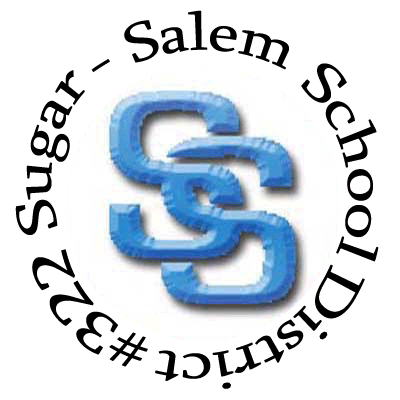 MEETING SCHEDULE2019/2020All meetings held in the Board Room105 West Center StreetSugar City, Idaho  83448(208) 356-8802Date	 										Time	   February 6, 2019 		(first Wednesday)					7:00 pmMarch 6, 2019 		(first Wednesday)					7:00 pmApril 11, 2019		(second Thursday)					7:00 pmMay 1, 2019			(first Wednesday)					7:00 pmJune 5, 2019		 	(first Wednesday)					7:00 pmJuly 17, 2019 		(third Wednesday)					7:00 AMAugust 6, 2019		(first Tuesday)					7:00 AMSeptember 4, 2019		(first Wednesday)					7:00 pmOctober 16, 2019		(third Wednesday)					7:00 pmNovember 6, 20179	(first Wednesday)					7:00 pmDecember 2, 2019 		(first Monday)					4:30 pm			(Open House 1:30 pm – 4 pm)January 8, 2020		(first Wednesday)					7:00 pm